108學年度階梯式建教合作教育班職前訓練課程視聽教室    授課時間:108年7月1日 授課教師：陳祖吉        建教生權益說明108學年度階梯式建教合作教育班職前訓練課程視聽教室    授課時間:107年7月1日 授課教師：潘國材        建教合作與行業特性及發展108學年度階梯式建教合作教育班職前訓練課程視聽教室    授課時間:108年7月1日 授課教師：利偉榤、黃朝彥        108學年度階梯式建教合作教育班職前訓練課程視聽教室    授課時間:107年7月3日 授課教師：王雅玲        安全衛生教育108學年度階梯式建教合作教育班職前訓練課程視聽教室    授課時間:108年7月2日 授課教師：賀思安        職場倫理職業道德108學年度階梯式建教合作教育班職前訓練課程視聽教室    授課時間:108年7月2日 授課教師：劉適源       工廠組職勞資關係108學年度階梯式建教合作教育班職前訓練課程視聽教室    授課時間:108年7月2日 授課教師：潘國材       群育活動108學年度階梯式建教合作教育班職前訓練課程    授課時間:108年7月2日 授課教師：陳永吉       108學年度階梯式建教合作教育班職前訓練課程專業教室    授課時間:108年7月2日 授課教師：利偉榤       108學年度階梯式建教合作教育班職前訓練課程專業教室    授課時間:108年7月3日 授課教師：利偉榤、陳政諭       108學年度階梯式建教合作教育班職前訓練課程專業教室    授課時間:108年7月3日          授課教師：劉適源         群育活動108學年度階梯式建教合作教育班職前訓練課程專業教室    授課時間:108年7月4日 授課教師：陳政諭     108學年度階梯式建教合作教育班職前訓練課程專業教室    授課時間:108年7月4日 授課教師：陳叡謙       108學年度階梯式建教合作教育班職前訓練課程視聽教室    授課時間:108年7月4日 授課教師：陳政諭       群育活動108學年度階梯式建教合作教育班職前訓練課程    授課時間:108年7月5日 授課教師：陳叡謙       108學年度階梯式建教合作教育班職前訓練課程專業教室    授課時間:108年7月5日 授課教師：陳叡謙       108學年度階梯式建教合作教育班職前訓練課程視聽教室    授課時間:108年07月05日 授課教師：建教組長說名校外實習職注意是項       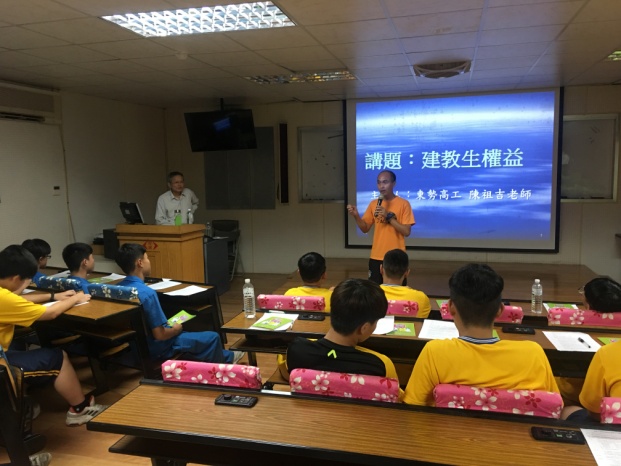 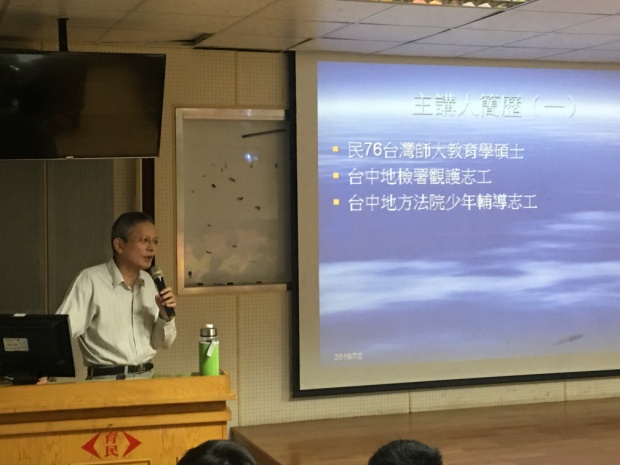 108學年度階梯式職前訓練-建教生權益說明授課教師：陳祖吉108學年度階梯式職前訓練-建教生權益說明授課教師：陳祖吉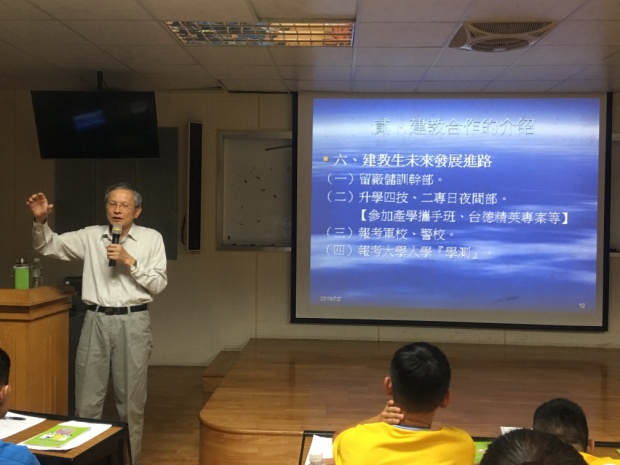 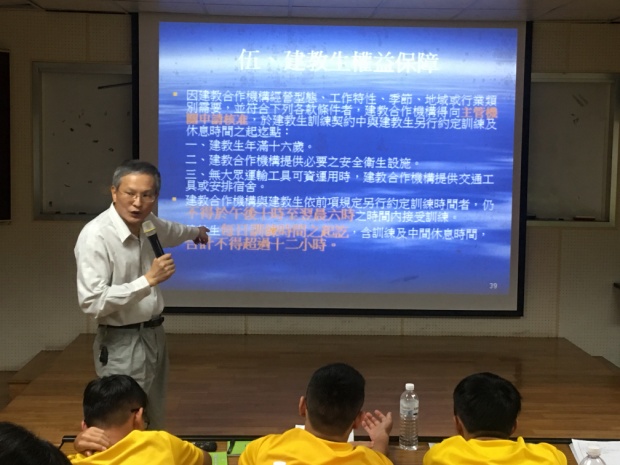 108學年度階梯式職前訓練-建教生權益說明授課教師：陳祖吉108學年度階梯式職前訓練-建教生權益說明授課教師：陳祖吉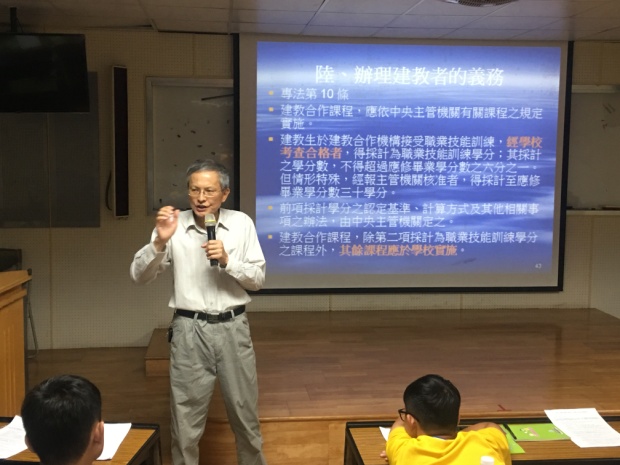 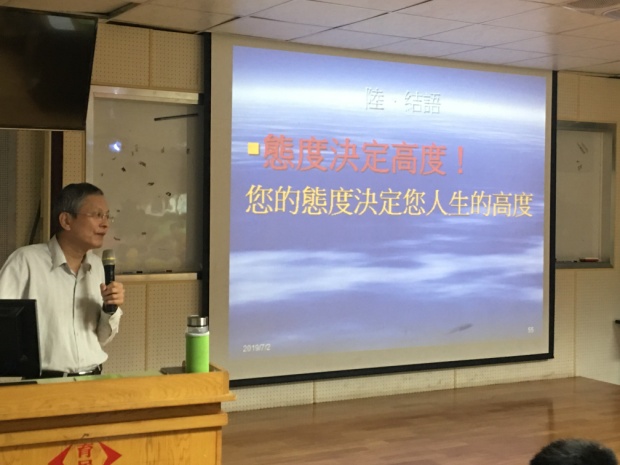 108學年度階梯式職前訓練-建教生權益說明授課教師：陳祖吉108學年度階梯式職前訓練-建教生權益說明授課教師：陳祖吉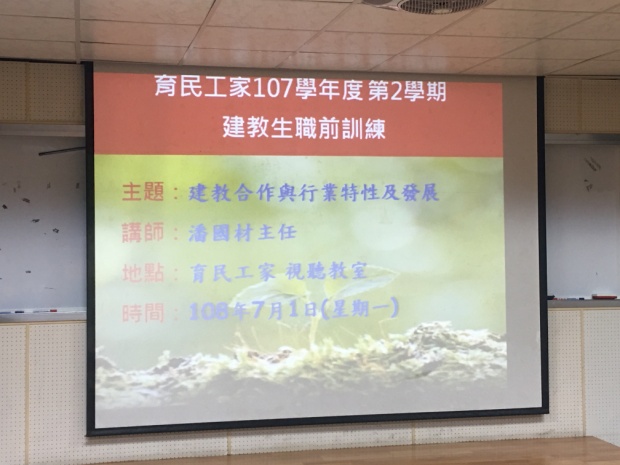 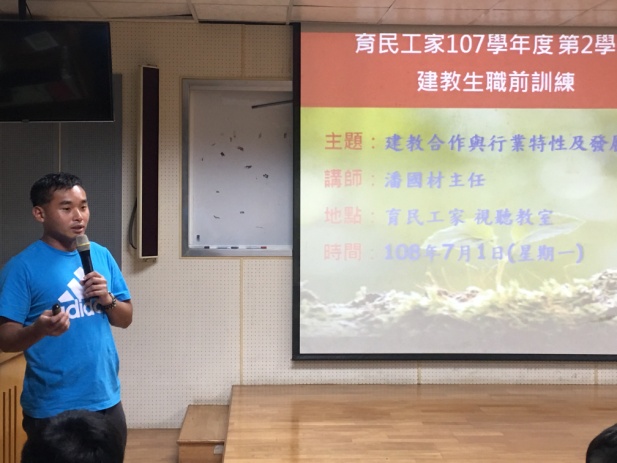 108學年度階梯式職前訓練-建教合作與行業特性及發展授課教師：潘國材108學年度階梯式職前訓練-建教合作與行業特性及發展授課教師：潘國材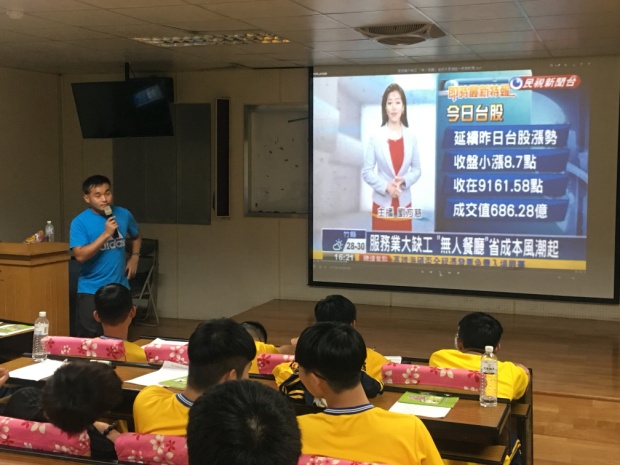 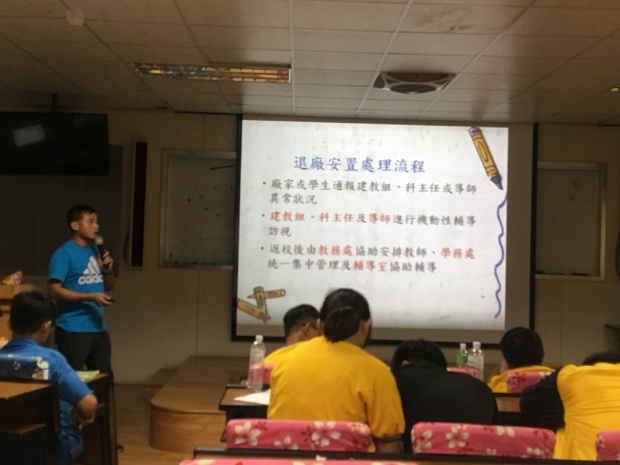 108學年度階梯式職前訓練-建教合作與行業特性及發展授課教師：潘國材108學年度階梯式職前訓練-建教合作與行業特性及發展授課教師：潘國材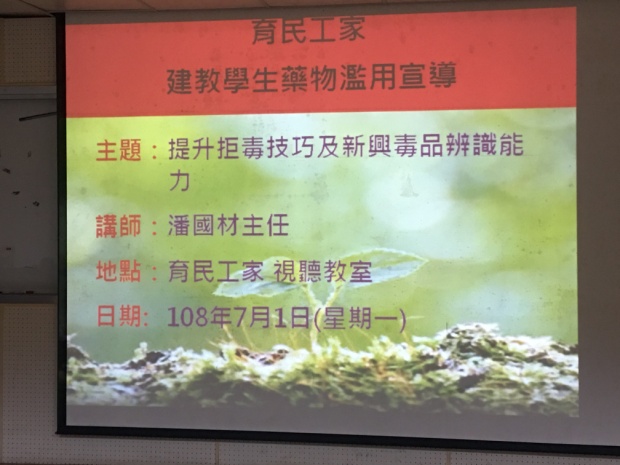 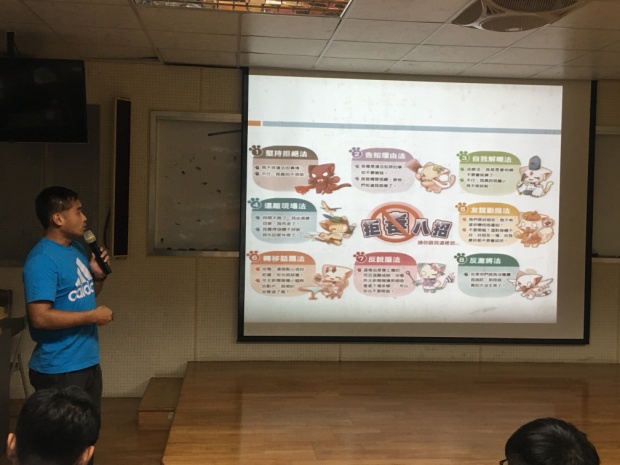 108學年度階梯式職前訓練-藥物濫用宣導 授課教師：潘國材108學年度階梯式職前訓練-藥物濫用宣導授課教師：潘國材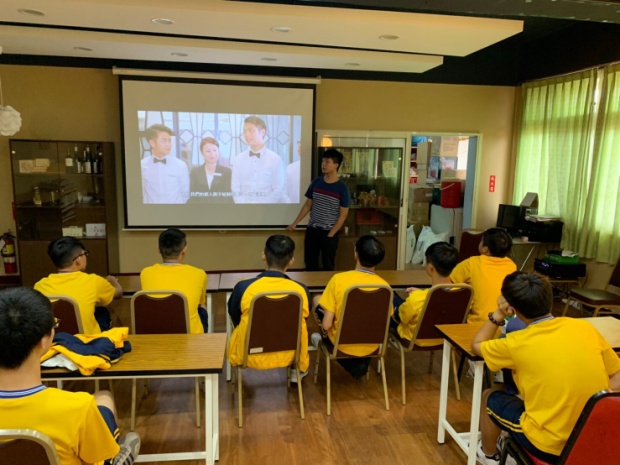 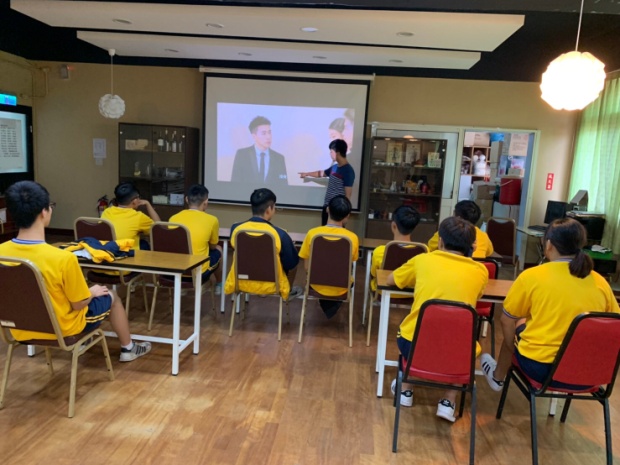 108學年度階梯式職前訓練-餐飲服務授課教師： 利偉榤108學年度階梯式職前訓練-餐飲服務授課教師：利偉榤 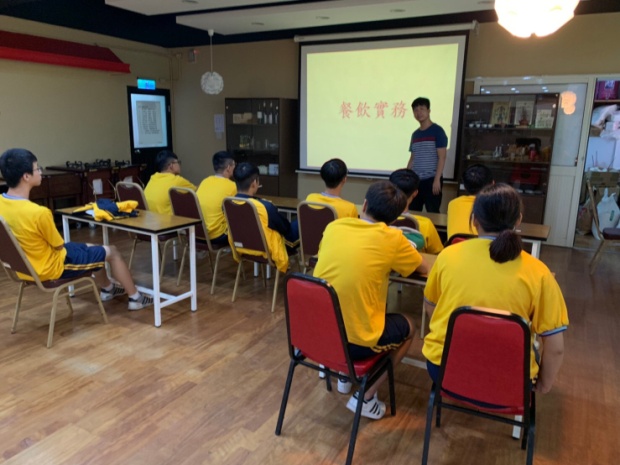 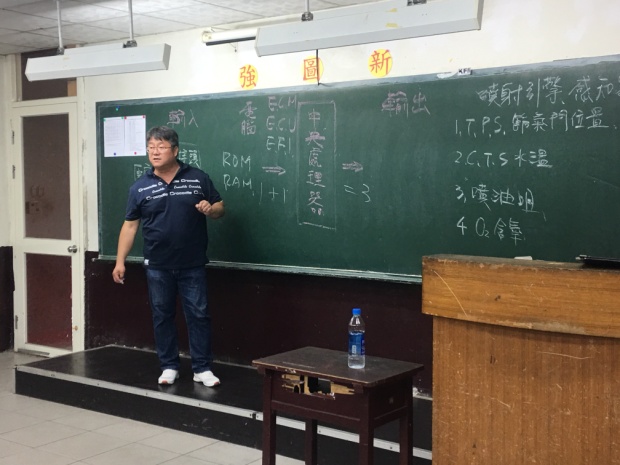 108學年度階梯式職前訓練-噴射引擎 授課教師：利偉榤108學年度階梯式職前訓練-噴射引擎 授課教師：黃朝彥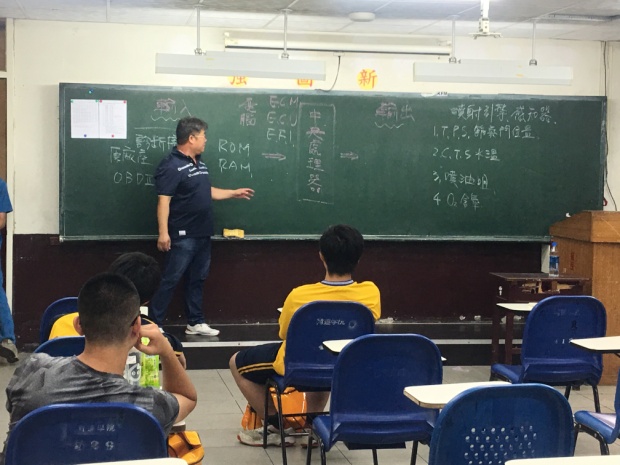 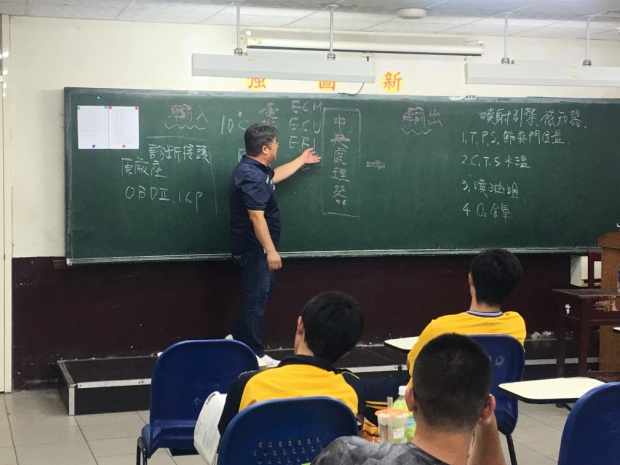 108學年度階梯式職前訓練- 授課教師：黃朝彥108學年度階梯式職前訓練- 授課教師：黃朝彥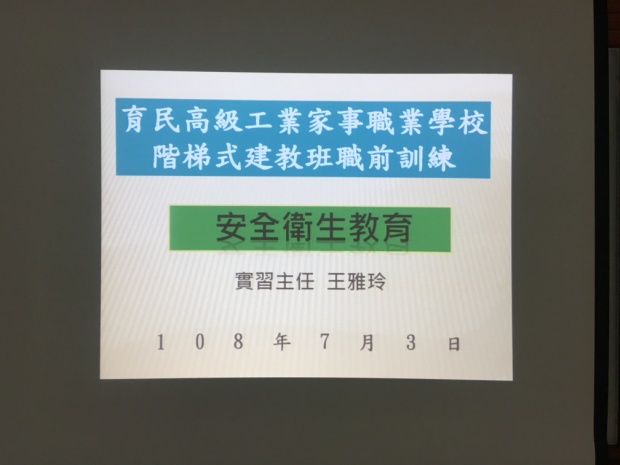 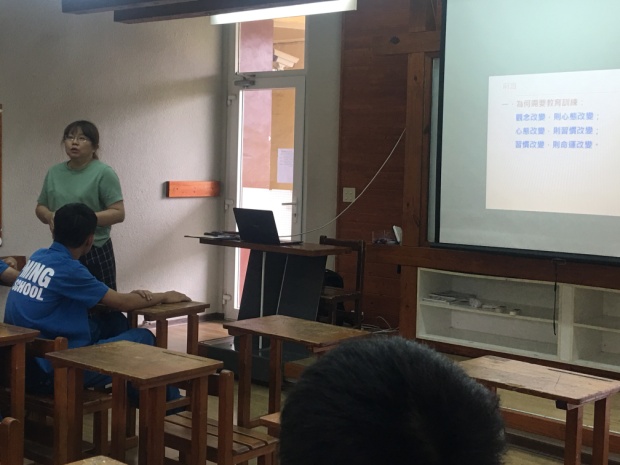 108學年度階梯式職前訓練-安全衛生教育授課教師：王雅玲108學年度階梯式職前訓練-安全衛生教育授課教師：王雅玲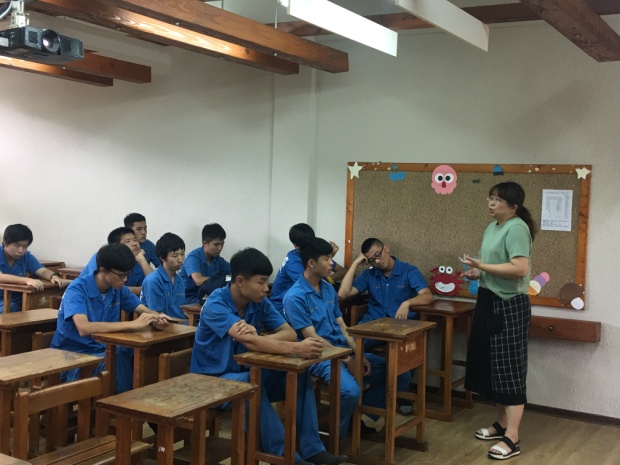 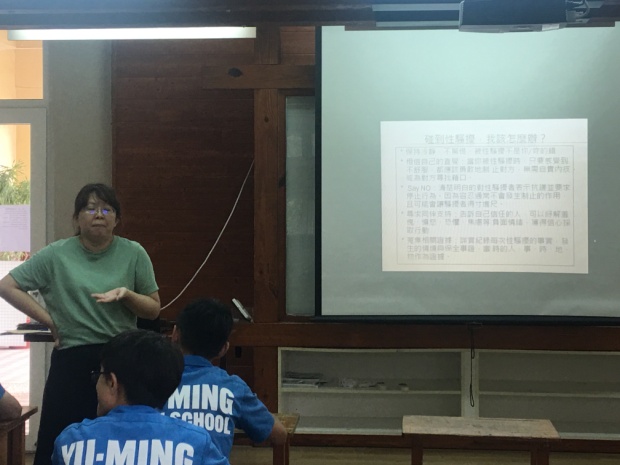 108學年度階梯式職前訓練-安全衛生教育授課教師：王雅玲108學年度階梯式職前訓練-安全衛生教育授課教師：王雅玲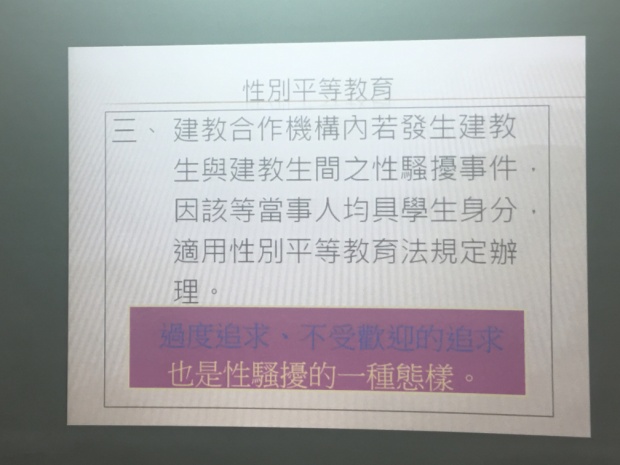 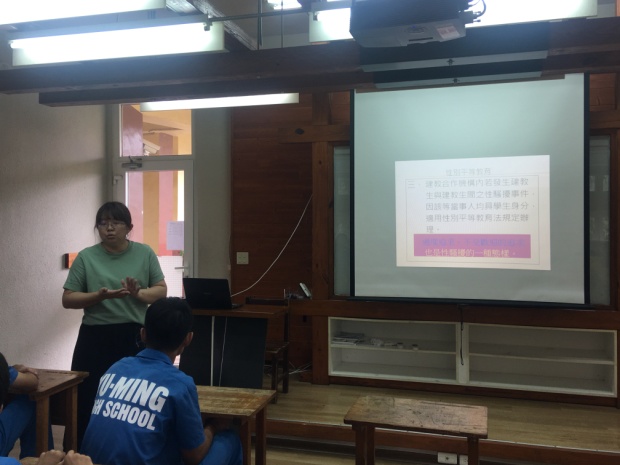 108學年度階梯式職前訓練-安全衛生教育授課教師：王雅玲108學年度階梯式職前訓練-安全衛生教育授課教師：王雅玲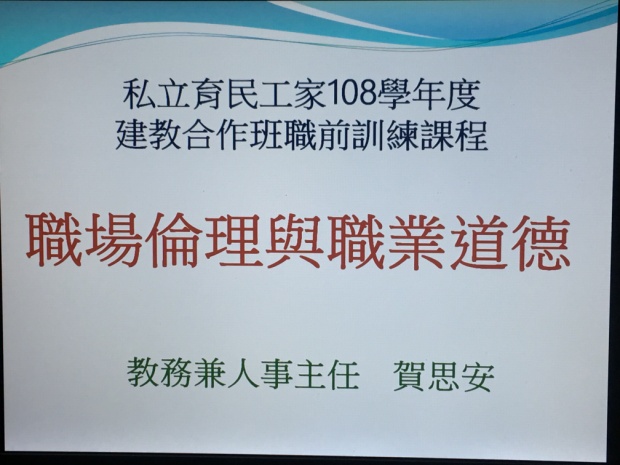 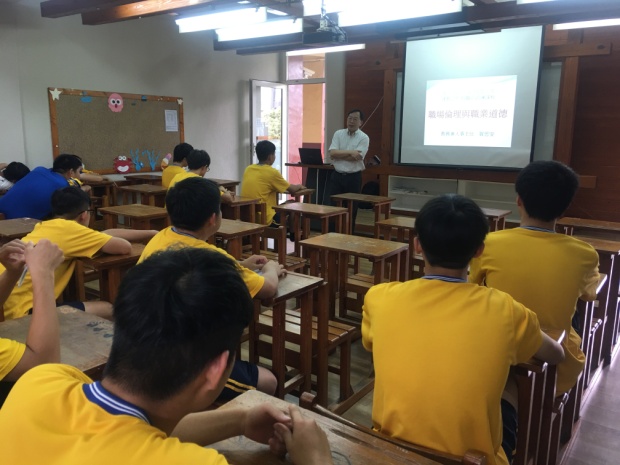 108學年度階梯式職前訓練-職場倫理職業道德授課教師：賀思安108學年度階梯式職前訓練-職場倫理職業道德授課教師：賀思安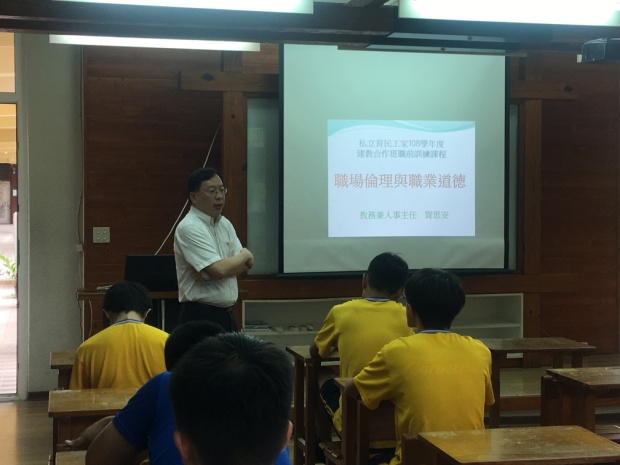 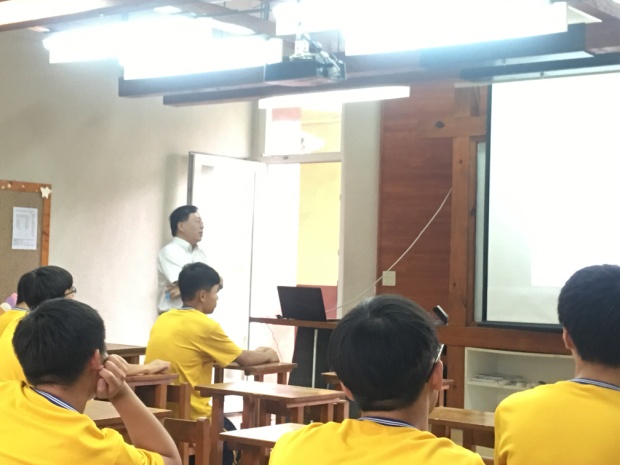 108學年度階梯式職前訓練-職場倫理職業道德授課教師：賀思安108學年度階梯式職前訓練-職場倫理職業道德授課教師：賀思安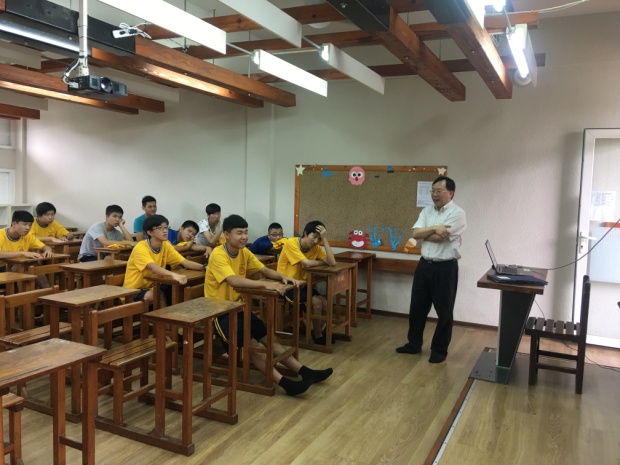 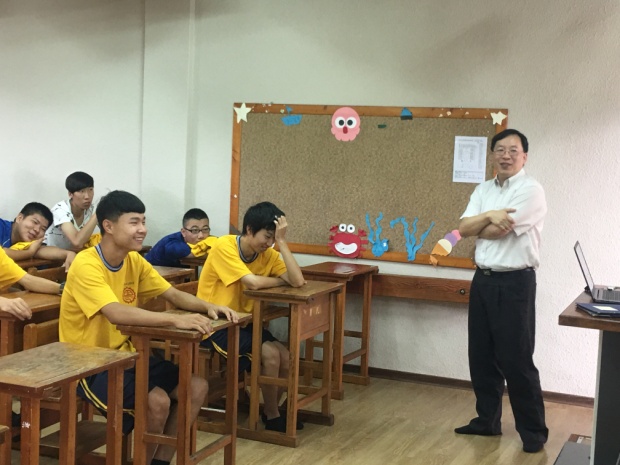 108學年度階梯式職前訓練-職場倫理職業道德授課教師：賀思安108學年度階梯式職前訓練-職場倫理職業道德授課教師：賀思安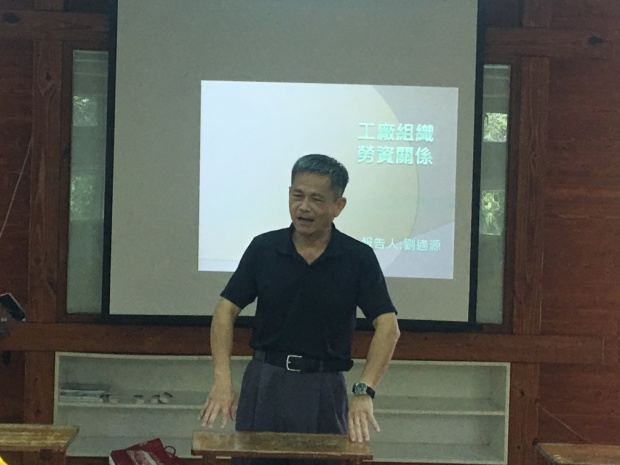 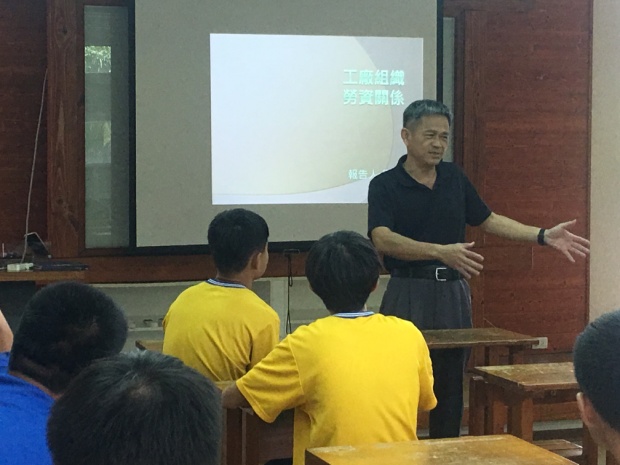 108學年度階梯式職前訓練-工廠組職勞資關係授課教師：劉適源108學年度階梯式職前訓練-工廠組職勞資關係授課教師：劉適源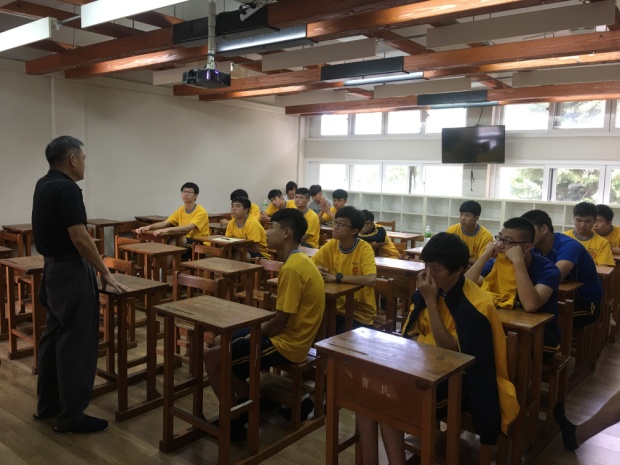 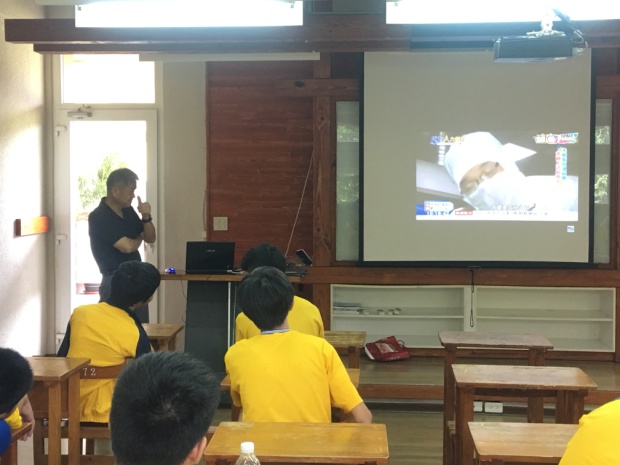 108學年度階梯式職前訓練-工廠組職勞資關係授課教師：劉適源108學年度階梯式職前訓練-工廠組職勞資關係授課教師：劉適源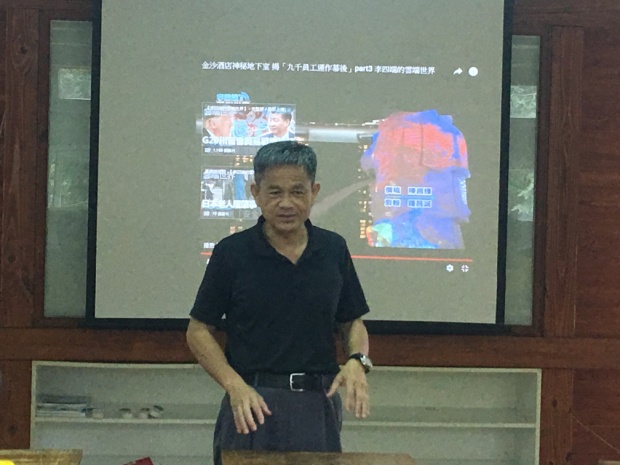 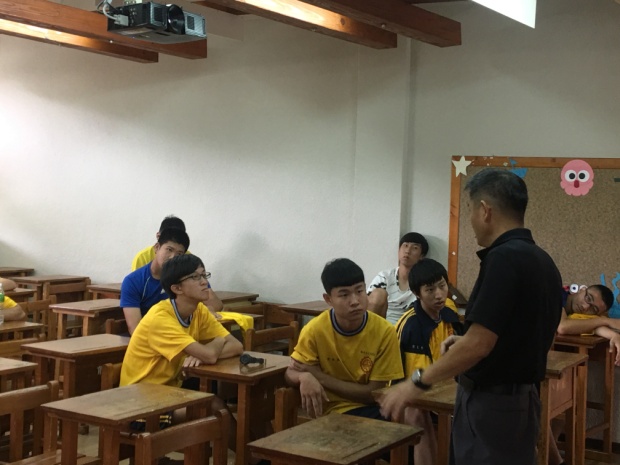 108學年度階梯式職前訓練-工廠組職勞資關係授課教師：劉適源108學年度階梯式職前訓練-工廠組職勞資關係授課教師：劉適源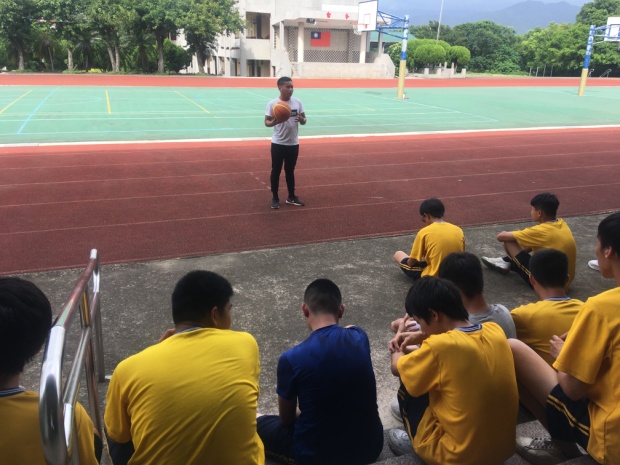 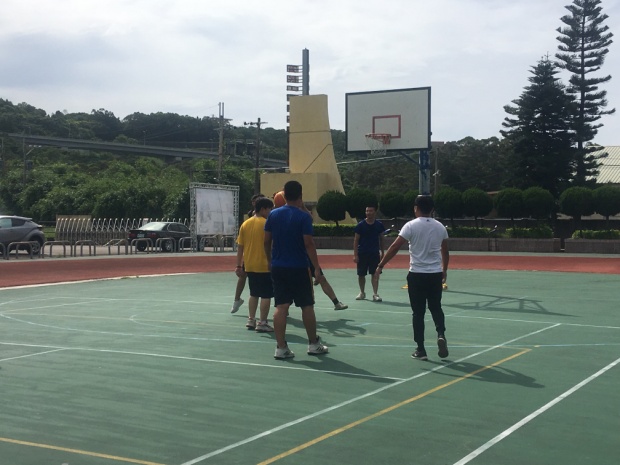 108學年度階梯式職前訓練-群育活動 授課教師：潘國材 108學年度階梯式職前訓練-群育活動 授課教師：潘國材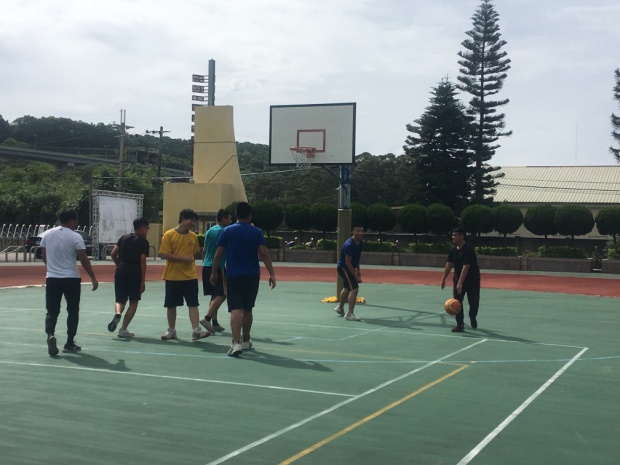 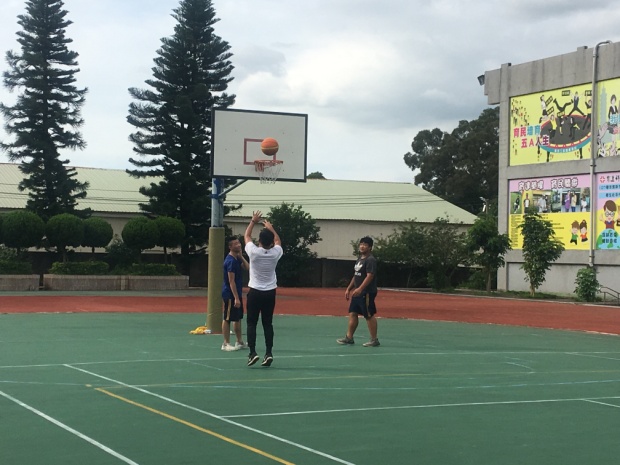 108學年度階梯式職前訓練-群育活動 授課教師：潘國材108學年度階梯式職前訓練-群育活動 授課教師：潘國材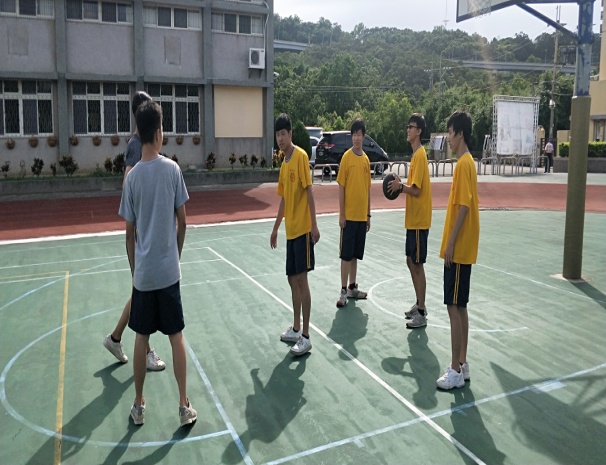 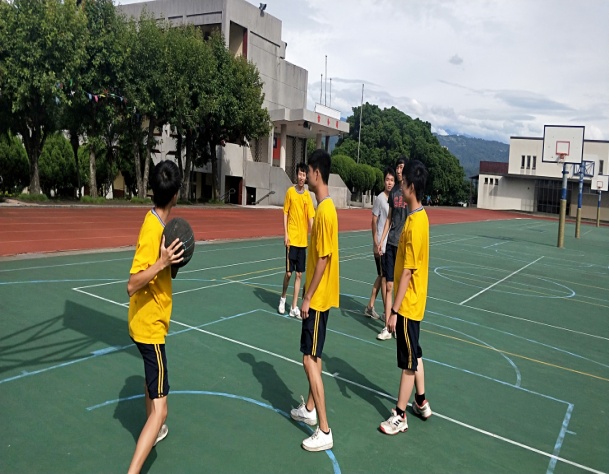 108學年度階梯式職前訓練-群育活動 授課教師：潘國材108學年度階梯式職前訓練-群育活動 授課教師：潘國材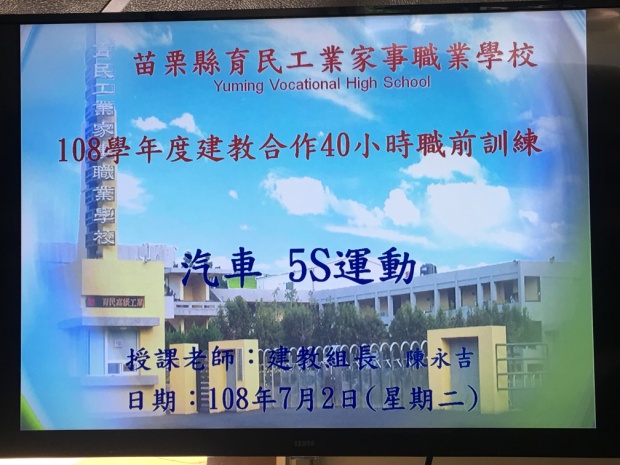 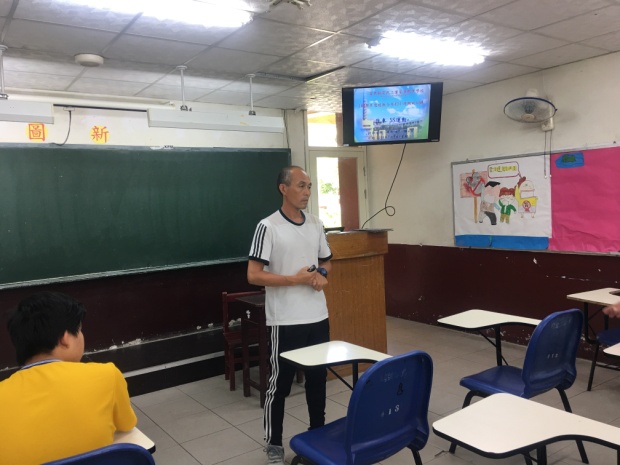 108學年度階梯式職前訓練- 5S運動授課教師：陳永吉 108學年度階梯式職前訓練- 5S運動授課教師：陳永吉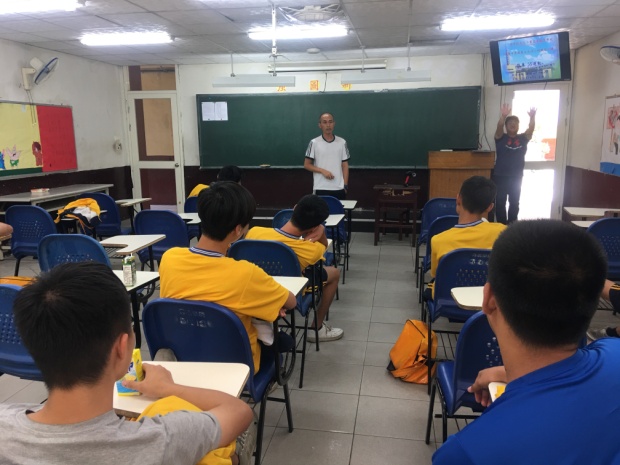 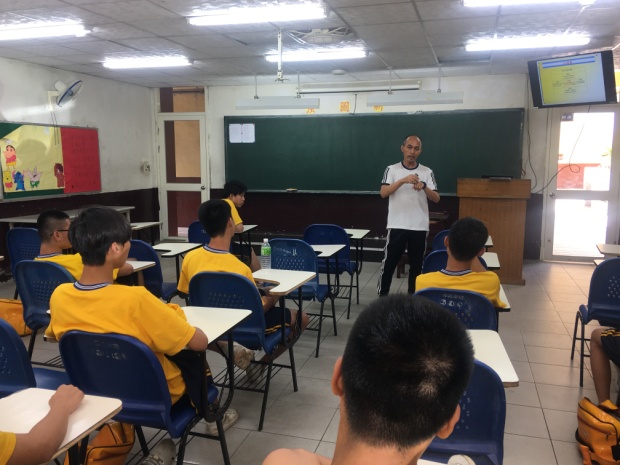 108學年度階梯式職前訓練- 5S運動授課教師：陳永吉108學年度階梯式職前訓練- 5S運動授課教師：陳永吉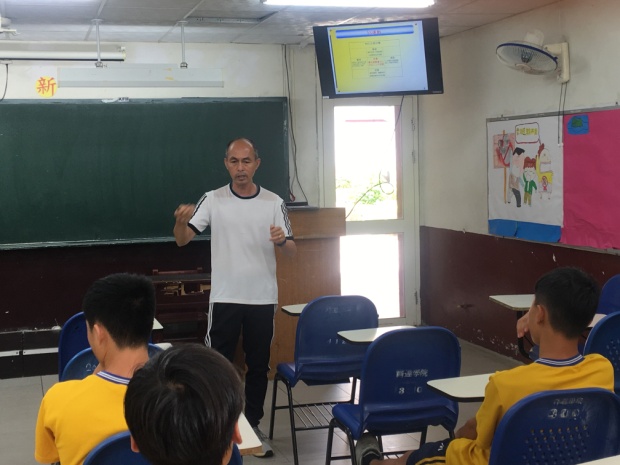 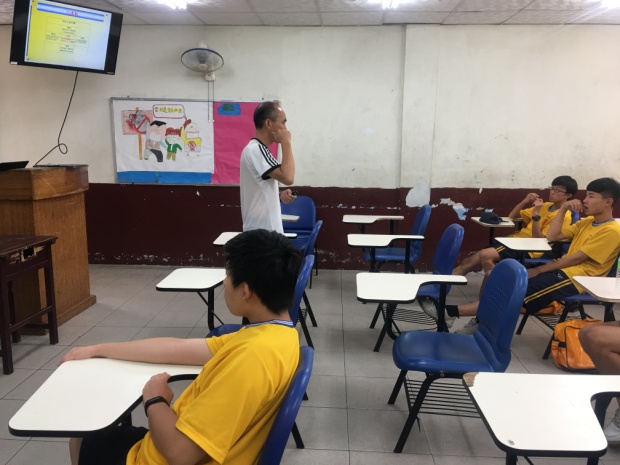 108學年度階梯式職前訓練- 5S運動授課教師：陳永吉108學年度階梯式職前訓練- 5S運動授課教師：陳永吉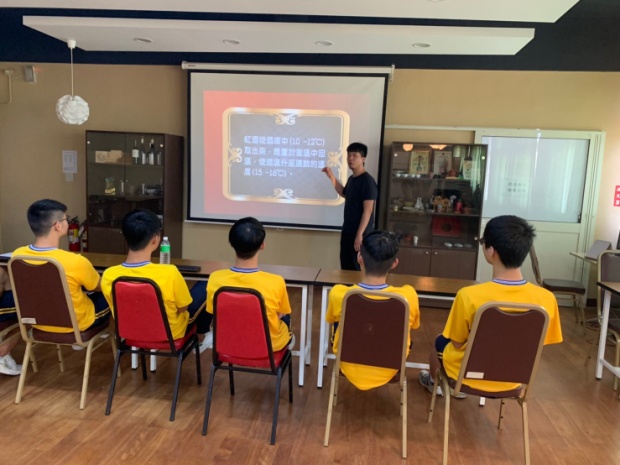 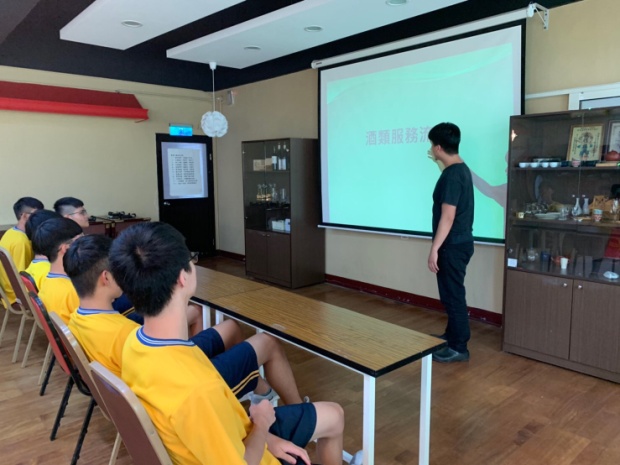 108學年度階梯式職前訓練- 餐飲服務授課教師：利偉榤 108學年度階梯式職前訓練-餐飲服務授課教師：利偉榤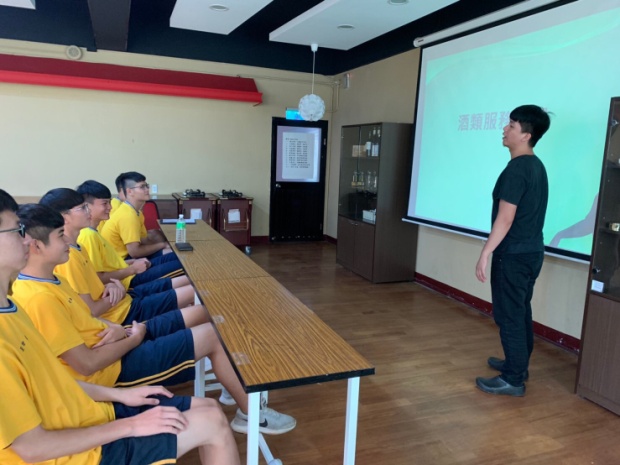 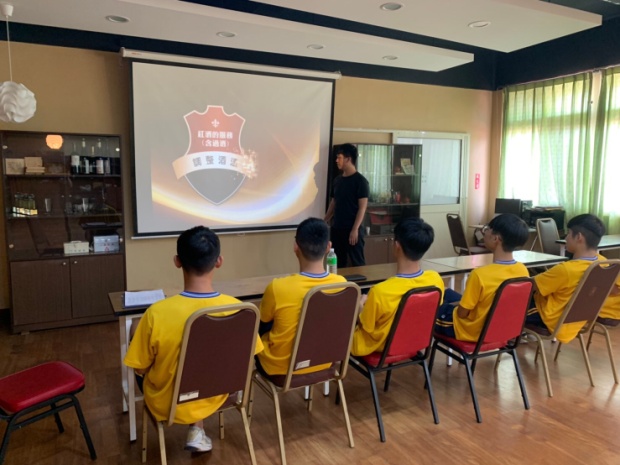 108學年度階梯式職前訓練-餐飲服務授課教師：利偉榤108學年度階梯式職前訓練-餐飲服務授課教師：利偉榤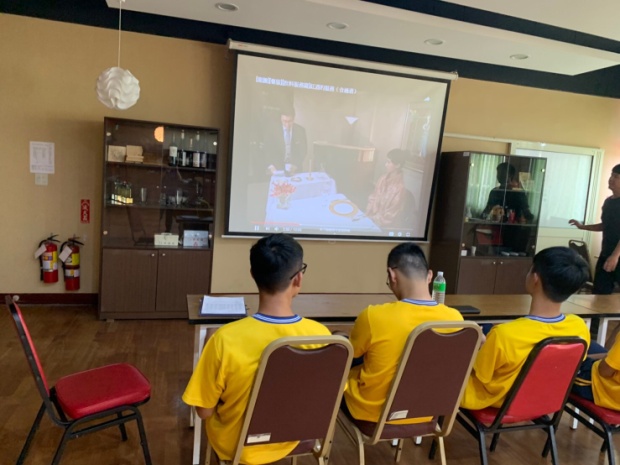 108學年度階梯式職前訓練-餐飲服務授課教師：利偉榤108學年度階梯式職前訓練-餐飲服務授課教師：利偉榤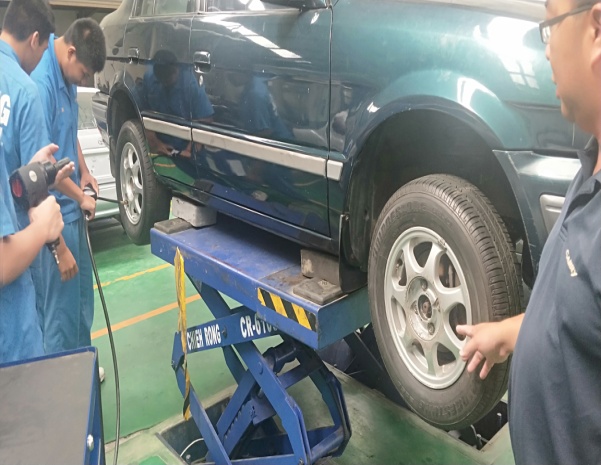 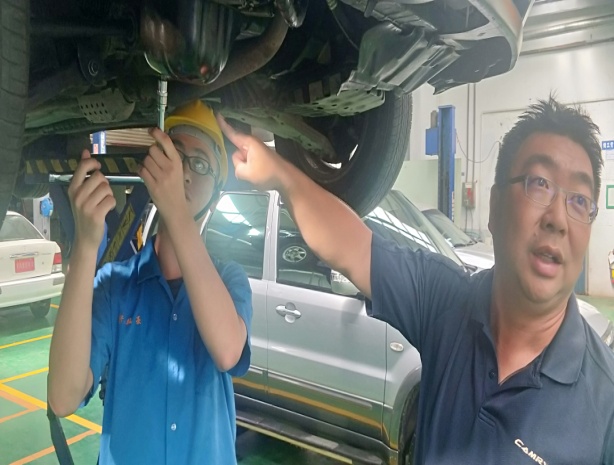 108學年度階梯式職前訓練-車輛快速定保實習授課教師：陳政諭108學年度階梯式職前訓練-車輛快速定保實習授課教師：陳政諭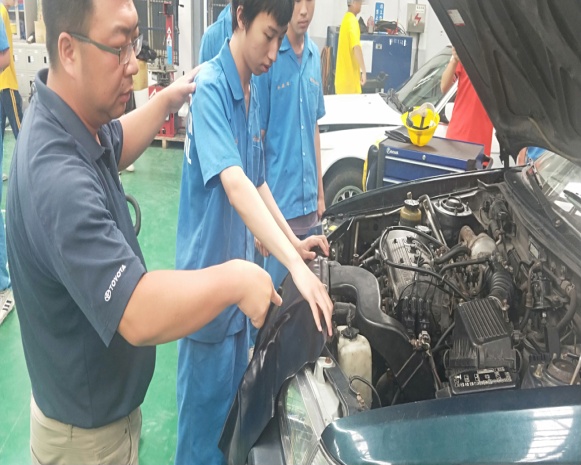 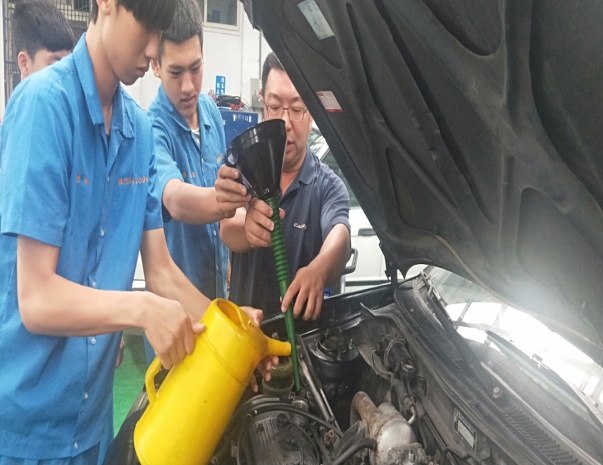 108學年度階梯式職前訓練-車輛快速定保實習授課教師：陳政諭108學年度階梯式職前訓練-車輛快速定保實習授課教師：陳政諭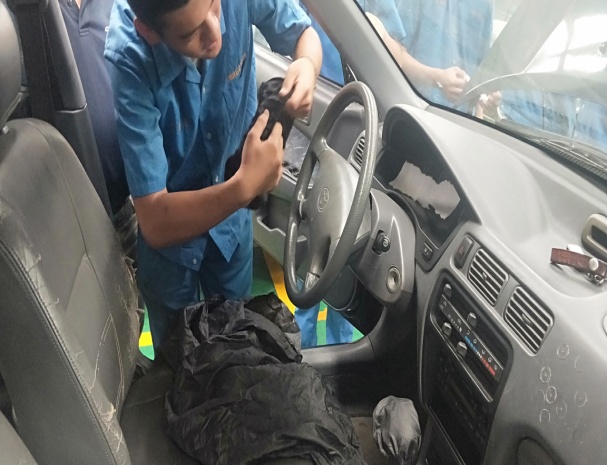 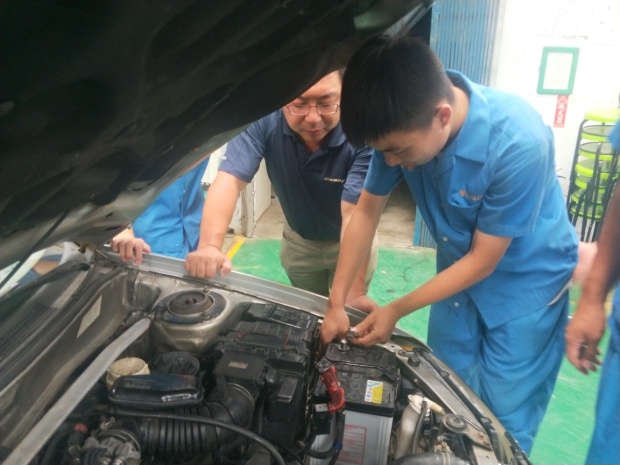 108學年度階梯式職前訓練-車輛快速定保實習授課教師：陳政諭108學年度階梯式職前訓練-車輛快速定保實習授課教師：陳政諭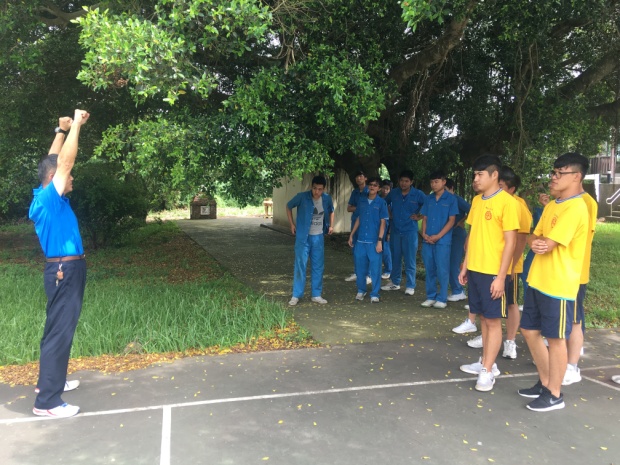 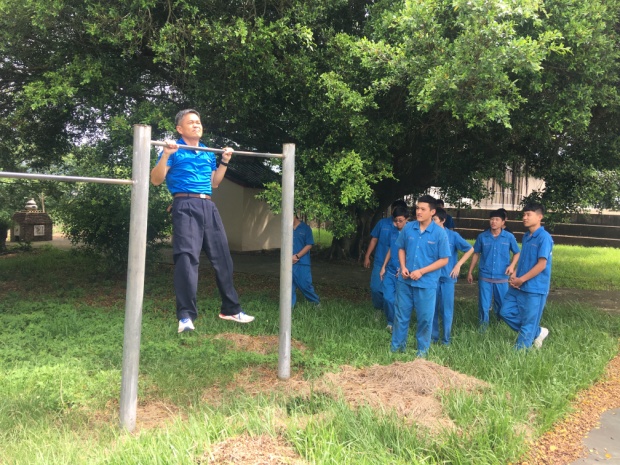 108學年度階梯式職前訓練-群育活動授課教師：劉適源108學年度階梯式職前訓練-群育活動授課教師：劉適源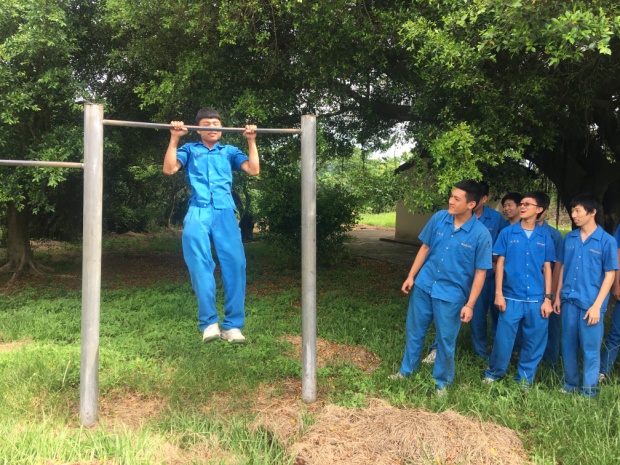 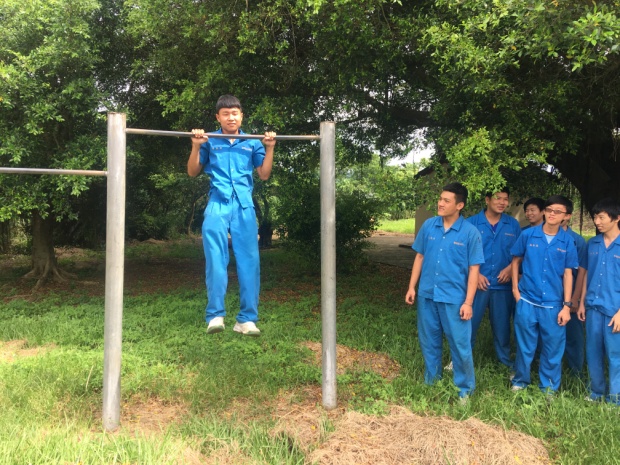 108學年度階梯式職前訓練-群育活動授課教師：劉適源108學年度階梯式職前訓練-群育活動授課教師：劉適源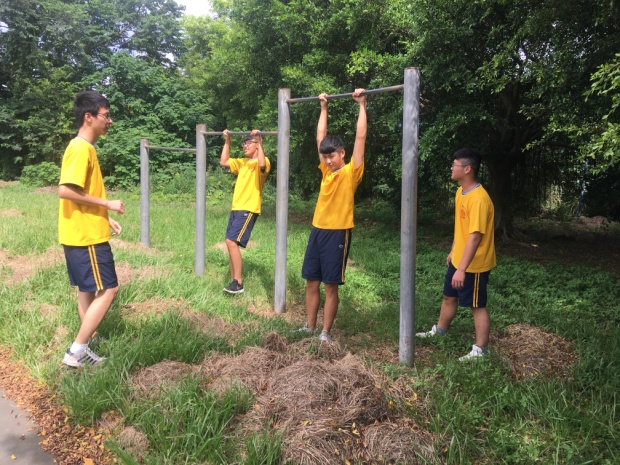 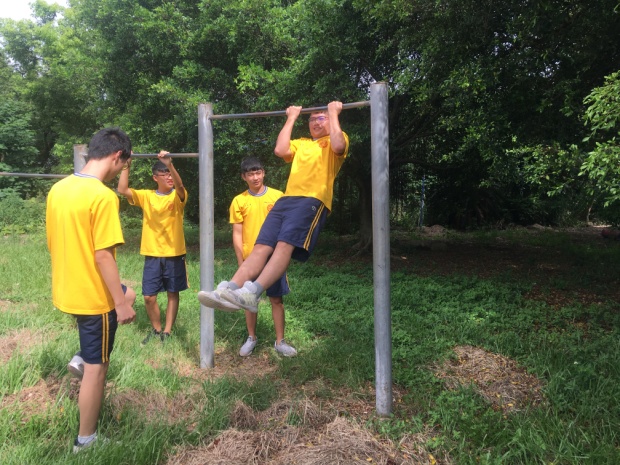 108學年度階梯式職前訓練-群育活動授課教師：劉適源108學年度階梯式職前訓練-群育活動授課教師：劉適源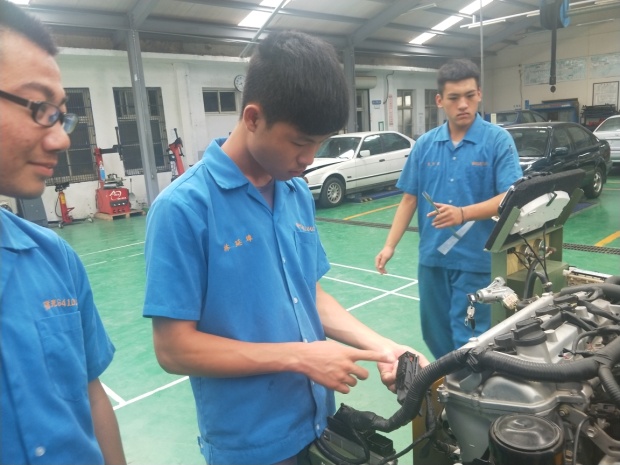 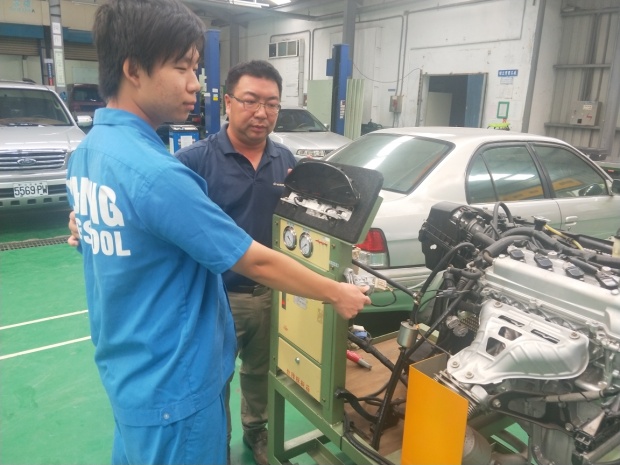 108學年度階梯式職前訓練-噴射引擎專業實習授課教師：陳政諭108學年度階梯式職前訓練-噴射引擎專業實習授課教師：陳政諭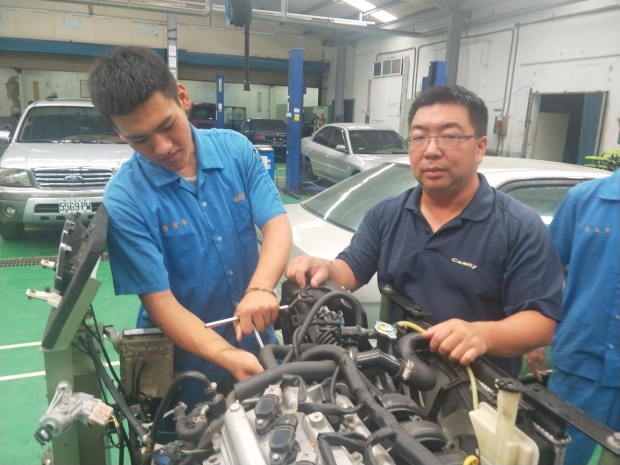 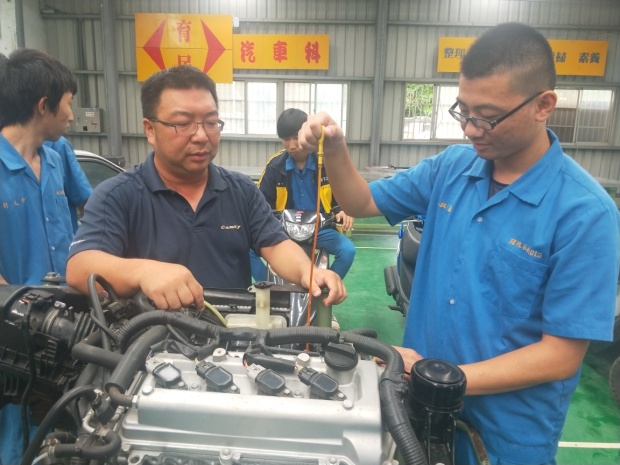 108學年度階梯式職前訓練-噴射引擎專業實習授課教師：陳政諭108學年度階梯式職前訓練-噴射引擎專業實習授課教師：陳政諭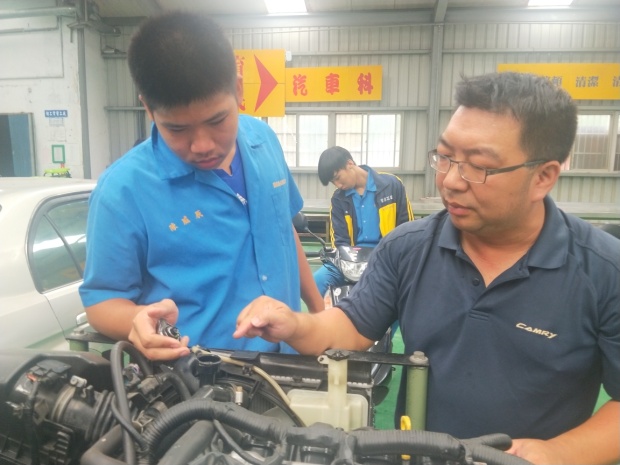 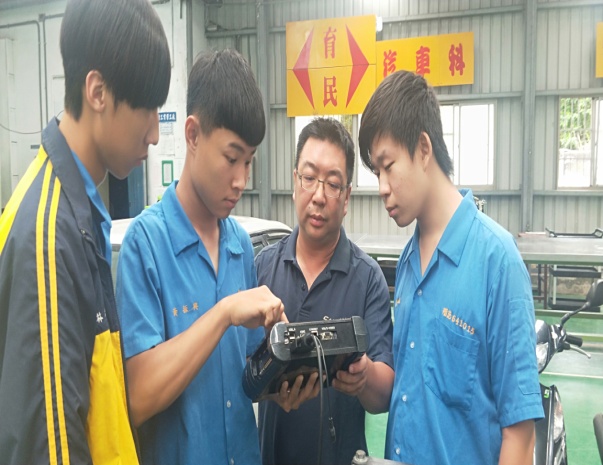 108學年度階梯式職前訓練-噴射引擎專業實習授課教師：陳政諭108學年度階梯式職前訓練-噴射引擎專業實習授課教師：陳政諭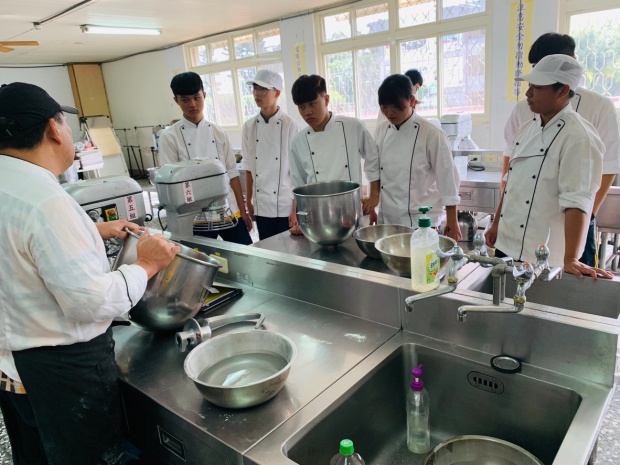 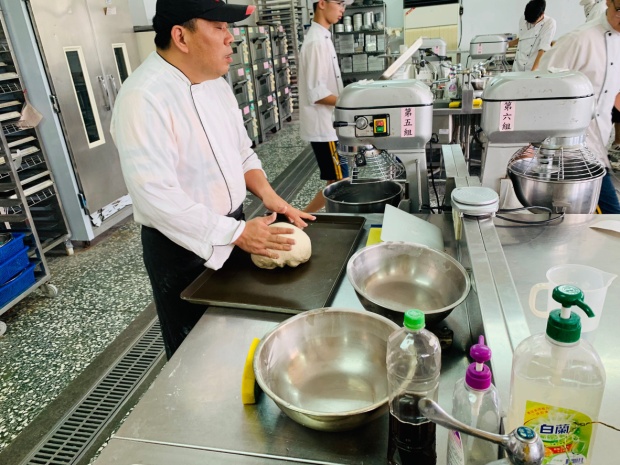 108學年度階梯式職前訓練- 授課教師： 陳叡謙108學年度階梯式職前訓練- 授課教師：陳叡謙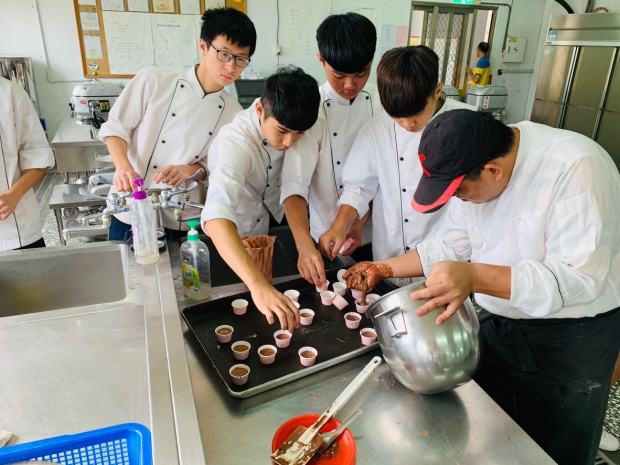 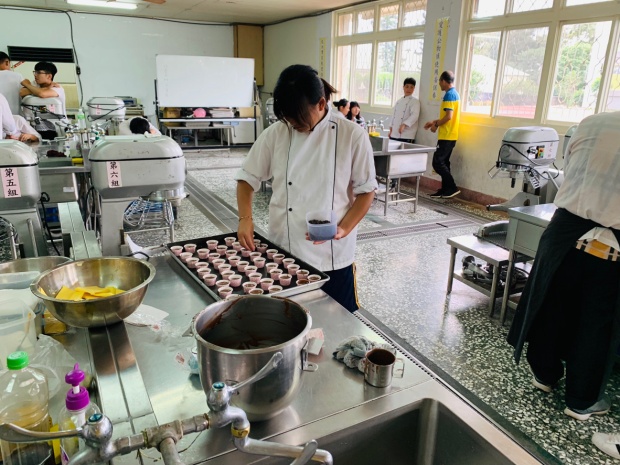 108學年度階梯式職前訓練- 授課教師：陳叡謙108學年度階梯式職前訓練- 授課教師：陳叡謙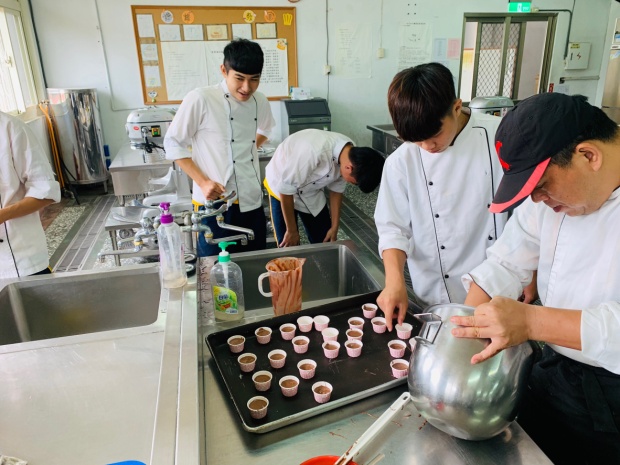 108學年度階梯式職前訓練- 授課教師：陳叡謙108學年度階梯式職前訓練- 授課教師：陳叡謙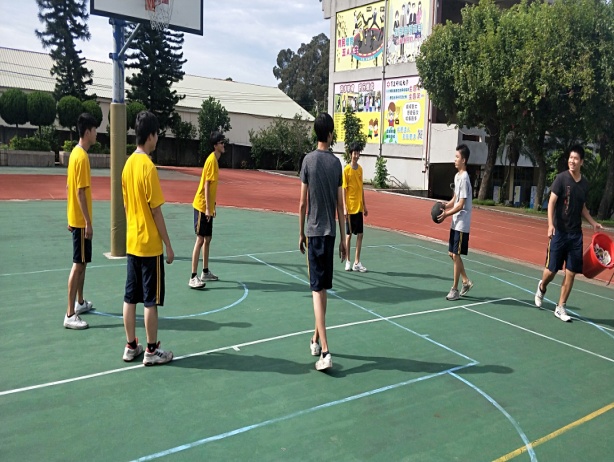 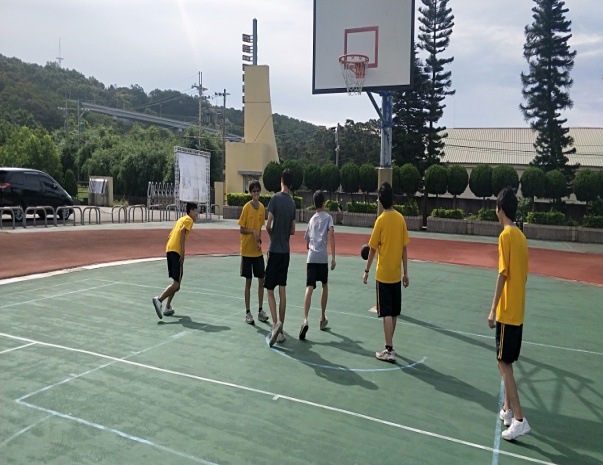 108學年度階梯式職前訓練-群育活動 授課教師：陳政諭 108學年度階梯式職前訓練-群育活動 授課教師：陳政諭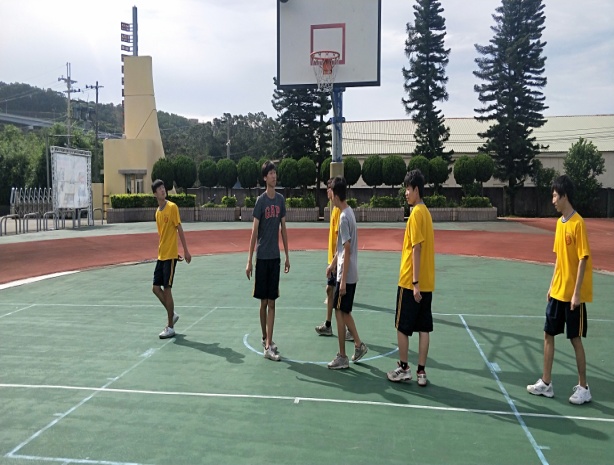 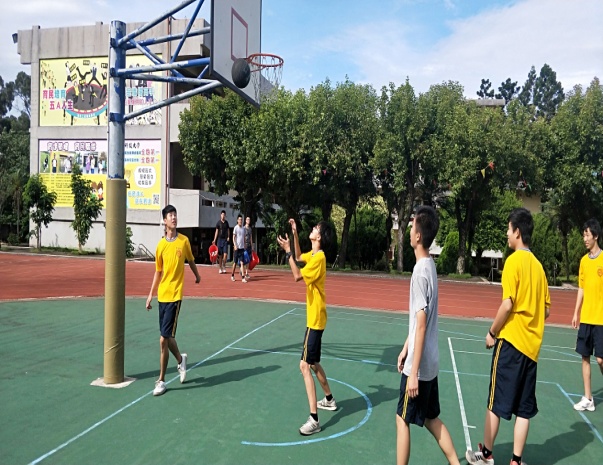 108學年度階梯式職前訓練-群育活動 授課教師：陳政諭108學年度階梯式職前訓練-群育活動 授課教師：陳政諭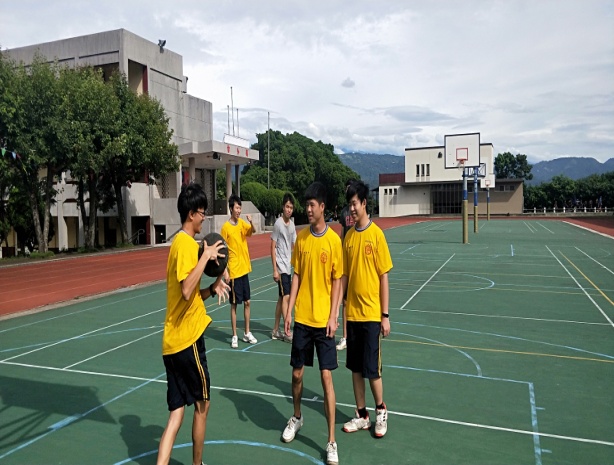 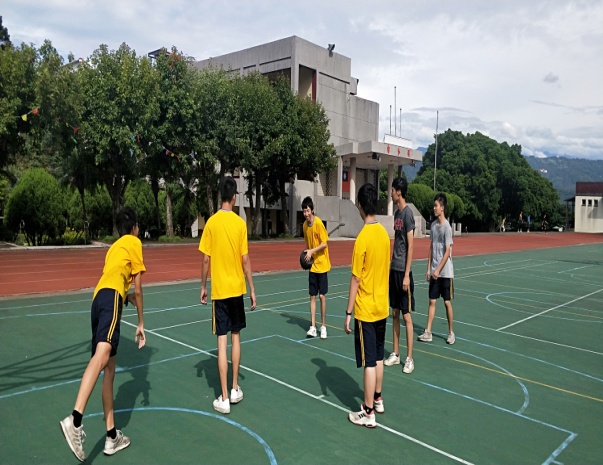 108學年度階梯式職前訓練-群育活動 授課教師：陳政諭108學年度階梯式職前訓練-群育活動 授課教師：陳政諭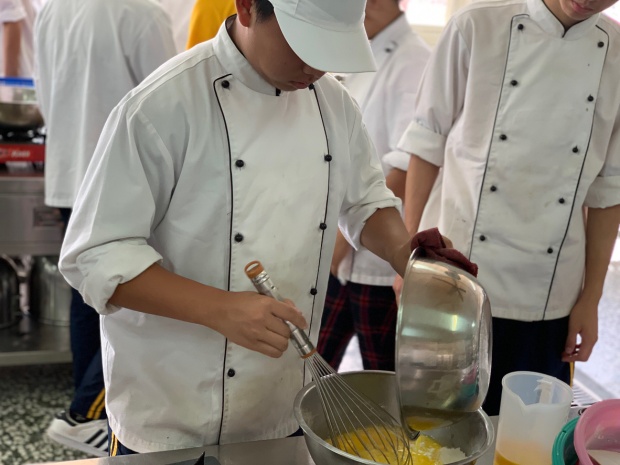 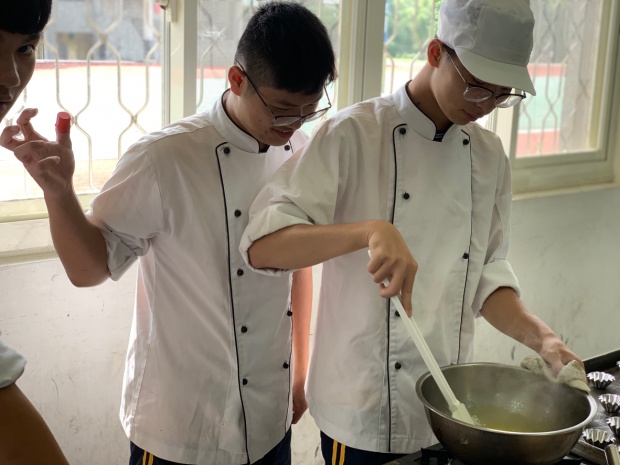 108學年度階梯式職前訓練- 授課教師：陳叡謙108學年度階梯式職前訓練- 授課教師：陳叡謙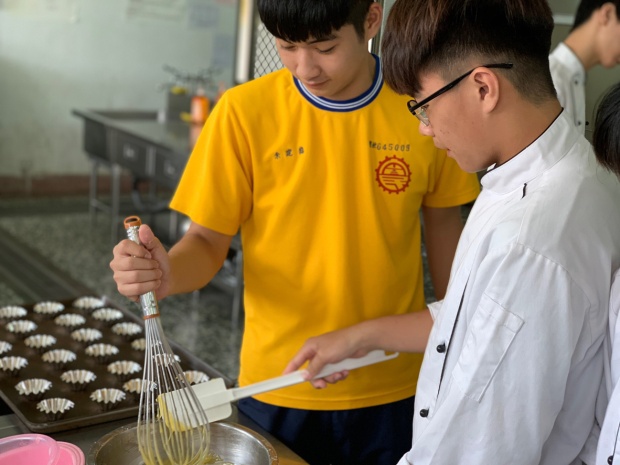 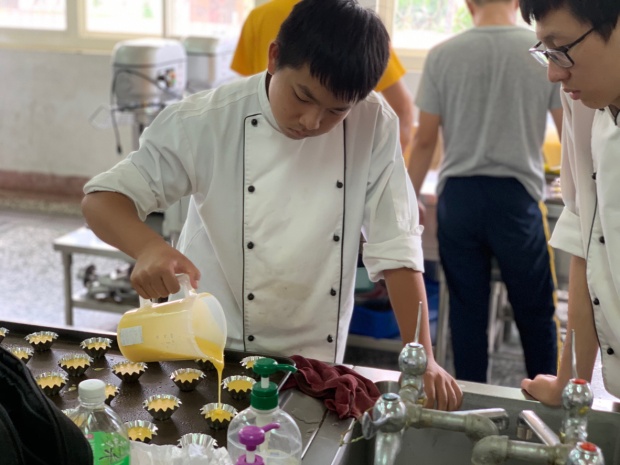 108學年度階梯式職前訓練- 授課教師：陳叡謙108學年度階梯式職前訓練- 授課教師：陳叡謙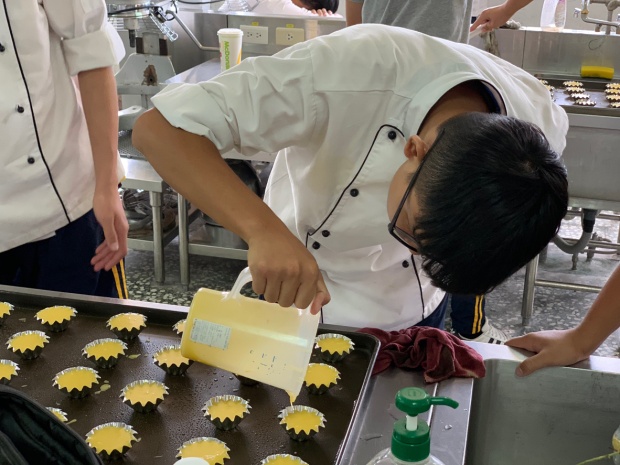 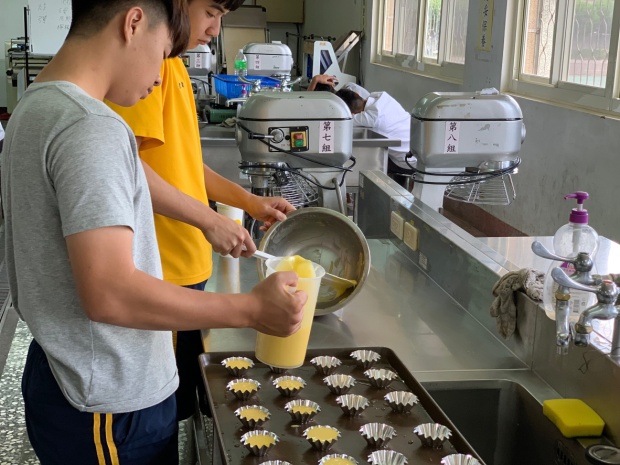 108學年度階梯式職前訓練- 授課教師：陳叡謙108學年度階梯式職前訓練- 授課教師：陳叡謙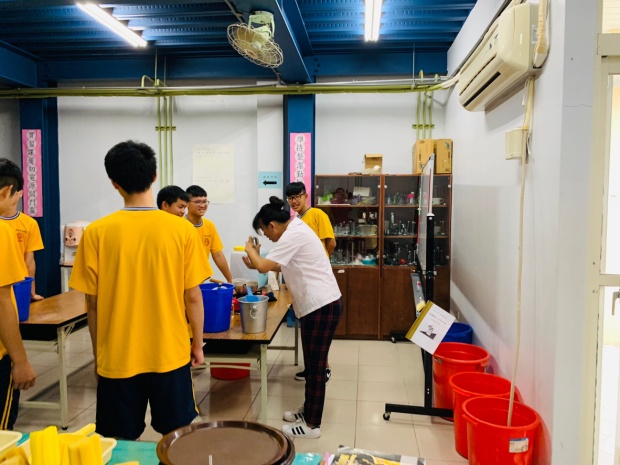 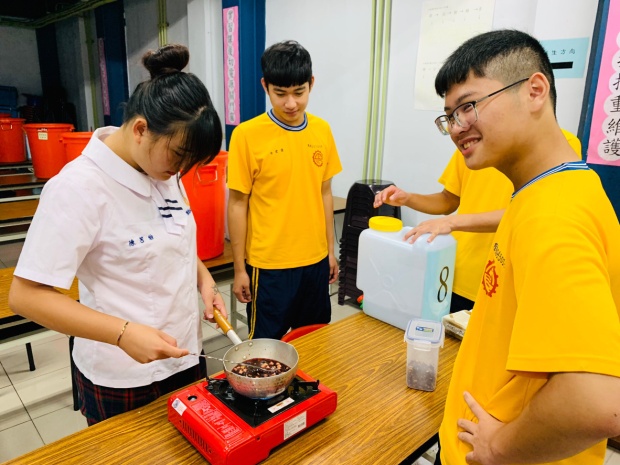 108學年度階梯式職前訓練- 授課教師：陳叡謙108學年度階梯式職前訓練- 授課教師：陳叡謙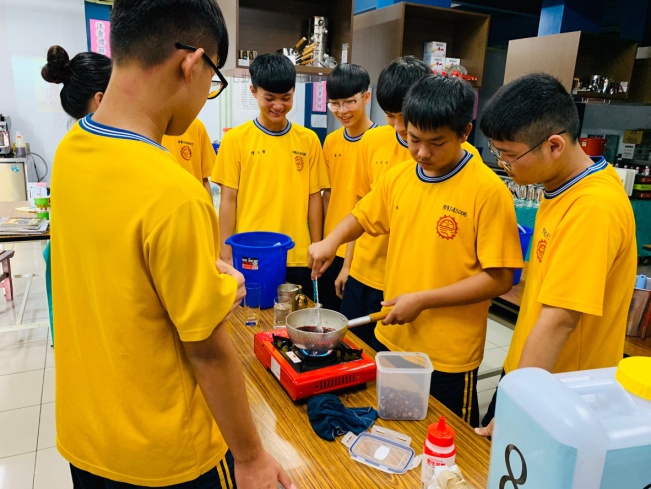 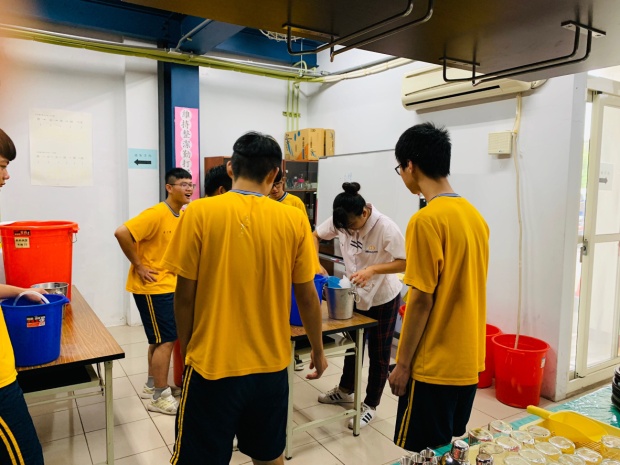 108學年度階梯式職前訓練- 授課教師：陳叡謙108學年度階梯式職前訓練- 授課教師：陳叡謙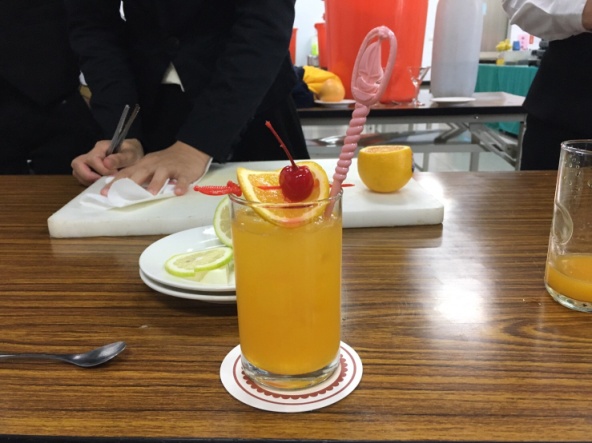 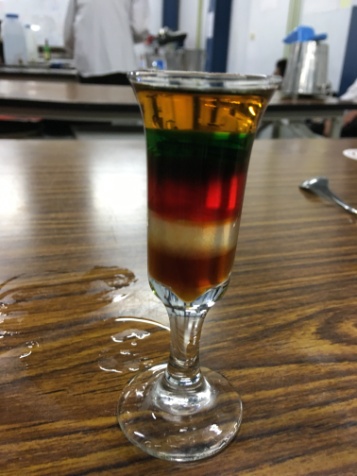 108學年度階梯式職前訓練- 授課教師：陳叡謙108學年度階梯式職前訓練- 授課教師：陳叡謙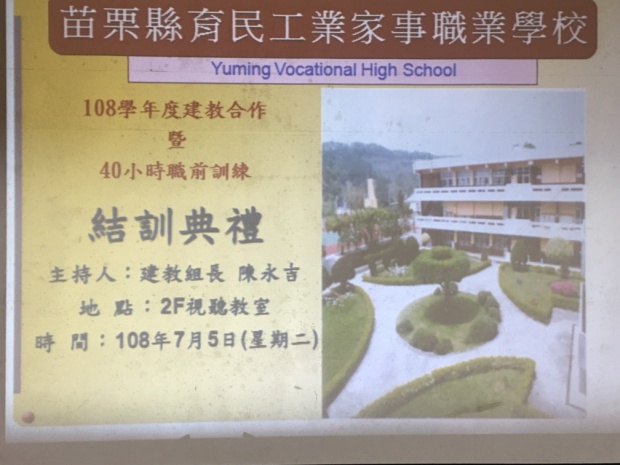 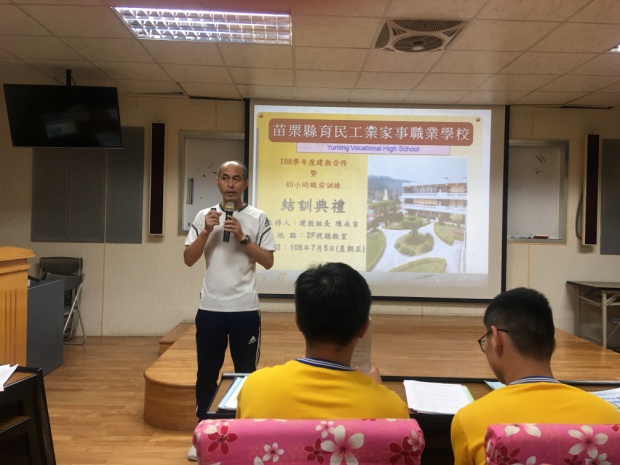 108學年度階梯式職前訓練- 建教組長說明校外實習職注意是項108學年度階梯式職前訓練- 建教組長說明校外實習職注意是項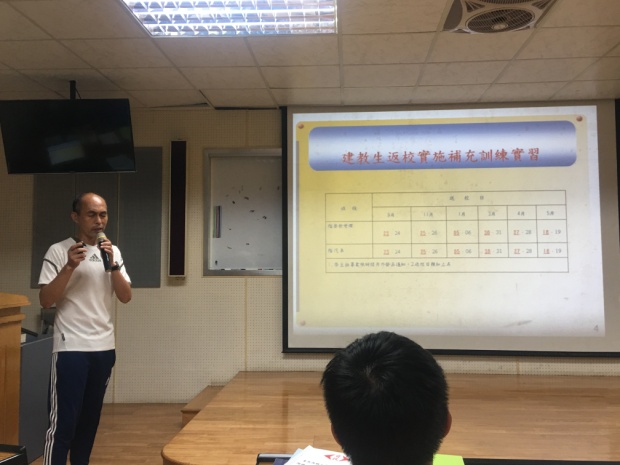 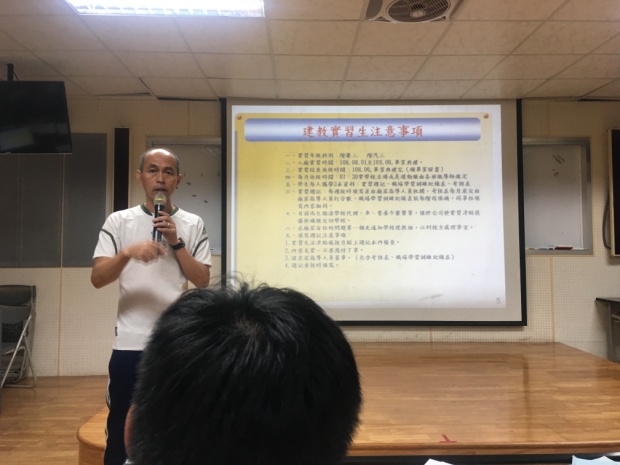 108學年度階梯式職前訓練- 建教組長說明校外實習職注意是項108學年度階梯式職前訓練- 建教組長說明校外實習職注意是項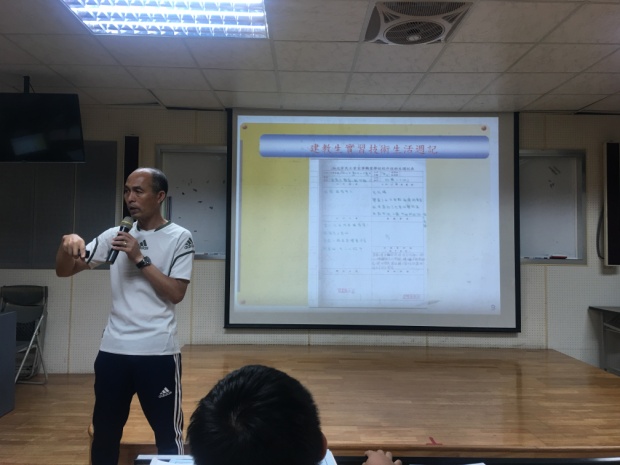 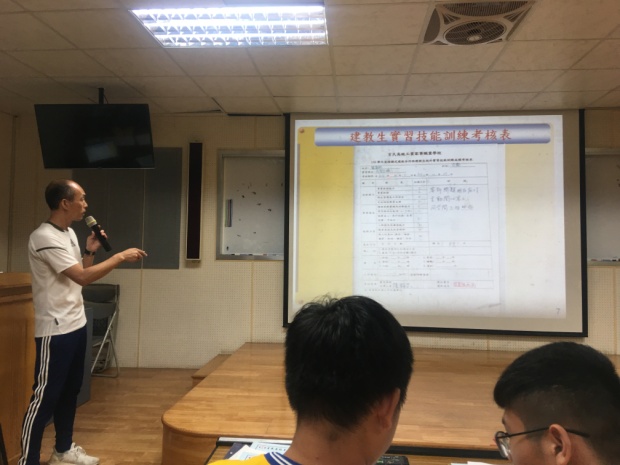 108學年度階梯式職前訓練- 建教組長說明校外實習職注意是項108學年度階梯式職前訓練- 建教組長說明校外實習職注意是項